Word of Life: February 2024Recommended dates are provided, but you are welcome to use these materials at any time!Featured this Month…February 7–14, 2024: National Marriage Week  Sunday, February 11, 2024: World Marriage Day 
The upcoming observances of National Marriage Week (February 7-14, 2024) and World Marriage Day (Sunday, February 11, 2024) are opportunities to focus on building a culture of life and love by supporting and promoting marriage and the family. 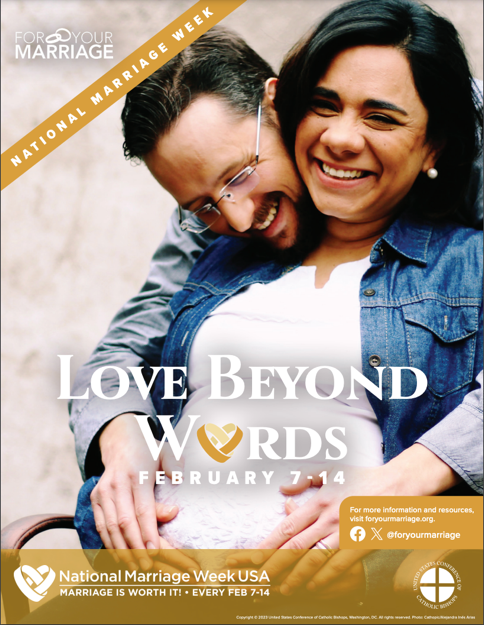 The USCCB Secretariat of Laity, Marriage, Family Life and Youth offers many resources. The theme for 2024 is “Love Beyond Words.” Resources include:  Poster Preaching Resource Social Media Graphics: English | Spanish At-Home Couples Retreat And more!
Related Respect Life Resources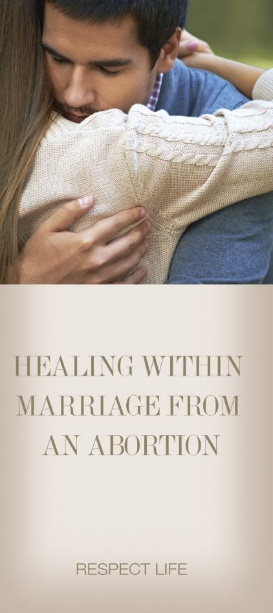 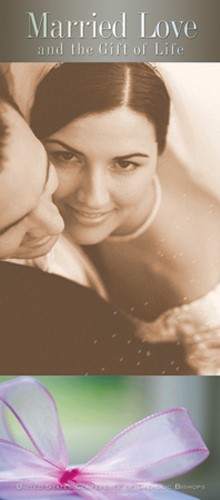 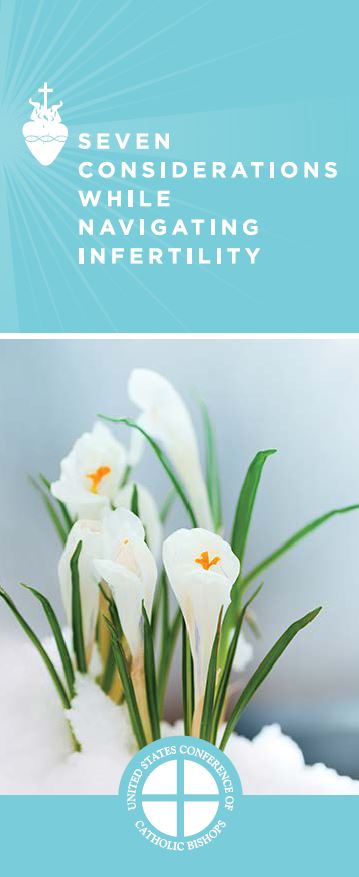 Word of Life – February 2024 Intercessions for LifeWord of Life – February 2024 Bulletin QuotesWord of Life – February 2024Bulletin ArtYou are welcome to use these and other downloadable images from the online Respect Life image gallery, provided they are not altered in any way, other than the size. Thank you!Sunday, February 11, 2024Graphic: English | Spanish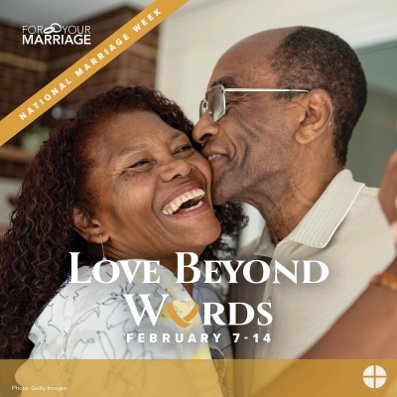 Additional Graphics: English | SpanishSunday, February 18, 2024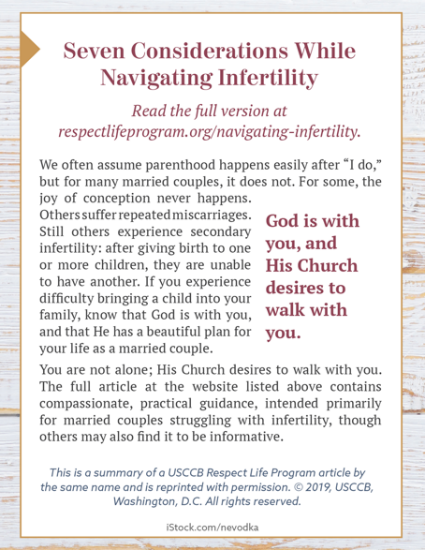 Full Article: English | SpanishBulletin Box: English | Spanish
Sunday, February 25, 2024Reflection: English | Spanish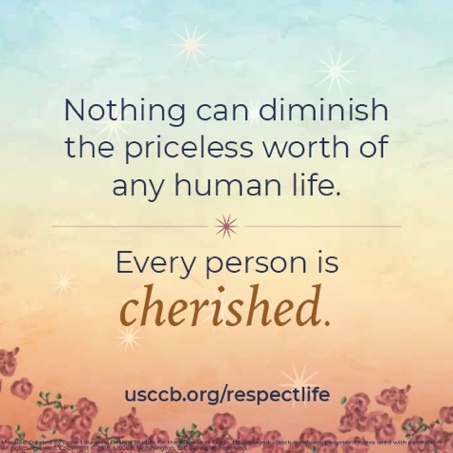 Image: English | SpanishFebruary 4th For the sick, especially those nearing life’s end:May they be cared for with tenderness and compassionas they prepare to enter eternal life; We pray to the Lord:   Fifth Sunday in Ordinary TimeFebruary 11th For all married couples: May their openness to new life bear witness to the generous love of God; We pray to the Lord:Sixth Sunday in Ordinary TimeFebruary 18th  For married couples struggling with infertility:May the Lord help them trust in His loveand sustain them with His peace; We pray to the Lord:First Sunday of LentFebruary 25th May every human person, from conception to natural death, be recognized as precious and belovedin the eyes of the Lord;We pray to the Lord:Second Sunday of LentFebruary 4th  “A society is all the more human to the degree that it cares effectively for its most frail and suffering members, in a spirit of fraternal love. Let us strive to achieve this goal, so that no one will feel alone, excluded or abandoned.”Pope Francis, Message for the 29th World Day of the Sick 2021© 2020, Libreria Editrice Vaticana. Used with permission. All rights reserved.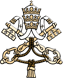 February 11th  “Married love differs from any other love in the world. By its nature, the love of husband and wife is so complete, so ordered to a lifetime of communion with God and each other, that it is open to creating a new human being they will love and care for together.”USCCB, Married Love and the Gift of Life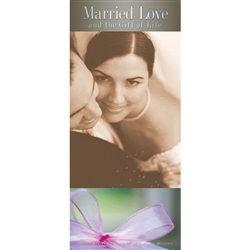 February 18th “We often assume parenthood happens easily after ‘I do,’ but for many married couples, it does not. For some, the joy of conception never happens. Others suffer repeated miscarriages. Still others experience secondary infertility… If you experience difficulty bringing a child into your family, know that you are not alone. God is with you, and his Church desires to walk with you… God has a beautiful plan for your life as a married couple.”USCCB Secretariat of Pro-Life Activities “Seven Considerations While Navigating Infertility”respectlife.org/navigating-infertility  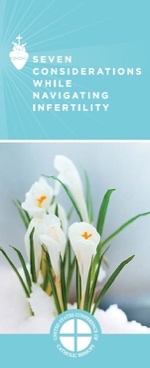 February 25th  “The essence of our identity is that we are created in God's image and likeness and loved by Him. Nothing can diminish the priceless worth of any human life. Every person is cherished.”USCCB Secretariat of Pro-Life Activities
Respect Life Reflection: Cherished, Chosen, Sentusccb.org/cherished-chosen-sent-reflection Order | Download 
     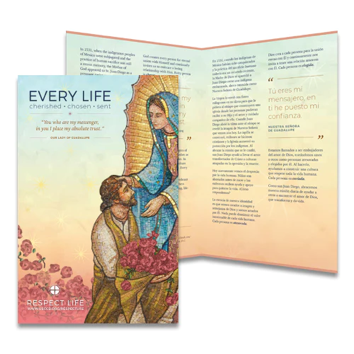 